     РОССИЙСКИЙ СОЮЗ					         ПРОМЫШЛЕННИКОВ И						      ПРЕДПРИНИМАТЕЛЕЙ____________________________________________________109240, Москва, Котельническая наб., д.17			      Исх. №      Телефоны: (495) 663-04-04, 663-04-31Факс: (495) 663-04-32, E-mail: rspp@rspp.ru 			       Дата  «      »                      2020 г.Факс: (495) 663-04-32, E-mail: rspp@rspp.ru 			       Дата  «       »                            2013г.Руководителям региональных и отраслевых объединений работодателей – членов РСППУважаемые коллеги!Текущая ситуация, связанная с пандемией новой коронавирусной инфекции COVID-19 наносит долгосрочный экономический ущерб и меняет стратегии ведения бизнеса во всех странах. По оценкам Международной организации труда (МОТ) пандемия коронавируса может оказать серьезное разрушительное воздействие на мировую экономику, снизить темпы роста ВВП до 8% и оставить без работы около 25 миллионов человек. По оценкам Всемирной торговой организации в 2020 году ожидается сокращение объема мировой торговли на 13-32%. В России мы испытываем воздействие COVID-19 во всех сферах нашей жизни. Важно, чтобы бизнес-сообщество также принимало активные меры для обеспечения устойчивости бизнес-процессов при одновременном обеспечении безопасности работников.По этой причине РСПП совместно с МОТ проводит опрос, который поможет понять ситуацию и проблемы, с которыми сталкиваются предприниматели в Росси, связанные с продолжающейся пандемией COVID-19. Просим обеспечить участие членов ваших объединений в данном опросе, результаты которого будут направлены в Правительство Российской Федерации и опубликованы на официальном сайте РСПП. Опрос проводится анонимно, займет не более 10 минут, его можно пройти на компьютере, телефоне или планшете. Доступ к онлайн-опросу можно получить перейдя по следующей ссылке:https://actemp.syd1.qualtrics.com/jfe/form/SV_5tpZEeRZWWM5vfL?Q_Language=RU или прилагаемому ниже QR-коду: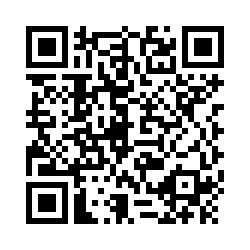 Пожалуйста, завершите опрос до 22 апреля 2020 года. По всем вопросам, пожалуйста, обращайтесь к Хусяиншину Рафаэлю Равильевичу (директор РСПП по региональному развитию) по адресу: KhusyainshinRR@rspp.ru или телефону +7(495)663-04-04 доб.1149.       Исполнительный         вице-президент                                                                            В.ЧереповИсп. Хусяиншин Рафаэль Равильевич, 8(495)663-04-04 доб. 1149, region@rspp.ru